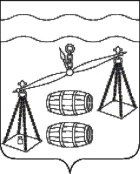 Администрация сельского поселения«Село Шлиппово»Сухиничский район Калужская областьПОСТАНОВЛЕНИЕО внесении изменения в приложение к постановлению администрации сельскогопоселения «Село Шлиппово» от 16.05.2018 № 20«Об утверждении административногорегламента предоставления муниципальнойслуги по присвоению, изменению ианнулированию адресов на территориисельского поселения «Село Шлиппово»В соответствии с Федеральным законом от 27.07.2010 N 210-ФЗ "Об организации предоставления государственных и муниципальных услуг", постановлением Правительства РФ от 19.11.2014 N 1221 "Об утверждении Правил присвоения, изменения и аннулирования адресов", руководствуясь Уставом сельского поселения «Село Шлиппово», администрация СП «Село Шлиппово» ПОСТАНОВЛЯЕТ:Внести изменения в приложение к постановлению администрации СП «Село Шлиппово» от 16.05.2018 № 20 «Об утверждении административного регламента предоставления муниципальной слуги по присвоению, изменению и аннулированию адресов на территории сельского поселения «Село Шлиппово», изложив пункт 2.7 приложения в новой редакции:«2.7. Исчерпывающий перечень оснований для отказа в приеме документов, необходимых для предоставления муниципальной услугиОтказ в приеме документов, необходимых для предоставления муниципальной услуги законодательством, не предусмотрен.».Настоящее постановление вступает в силу после его обнародования и подлежит размещению на официальном сайте администрации МР «Сухиничский район» в сети Интернет.Контроль за исполнением данного постановления оставляю за собой.И.о.главы администрации  СП «Село Шлиппово»                                                      А.И.Макаркинот 14 июня 2023 года                                             № 36